«Модуль мониторинга работоспособности компонентов системы ArcSight»Описание программыАННОТАЦИЯДанный документ содержит в себе описание модуля мониторинга работоспособности компонентов системы ArcSight.СОДЕРЖАНИЕ1. Общие сведения	41.1. Обозначение и наименование модуля	41.2. Программное обеспечение, необходимое для функционирования программы	42. Функциональное назначение	53. Описание логической структуры	93.1. Алгоритм программы	93.2. Визуализация и вывод детальной информации о текущем состоянии ArcSight	12 Общие сведенияОбозначение и наименование модуляПолное наименование: Модуль мониторинга работоспособности компонентов системы ArcSight.Условное обозначение: Модуль мониторинга ArcSight.Программное обеспечение, необходимое для функционирования программыSIEM система ArcSight.Функциональное назначениеПрограмма предназначена для решения следующих задач:автоматизированный мониторинг работы компонентов ArcSight;визуализация и вывод детальной информации о текущем состоянии ArcSight;автоматизация рутинных процессов обслуживания ArcSight;выявление проблем в работе компонентов ArcSight.о мере их появления.Функции модуля мониторинга ArcSight:периодический сбор данных из журналов работы и управляющих консолей, а также через API компонент ArcSight для мониторинга следующих параметров:работоспособность компонентов;доступность источников событий;целостность данных от источников событий;актуальность данных от источников событий (выявление расхождения временных меток на источниках событий и в модуле управления, выявление некорректной обработки данных, поступающих из различных временных зон, выявление задержек записи событий ИБ в базу данных);производительность компонент SIEM системы;производительность коннекторов SIEM системы, используемых для сбора данных от источников событий;проблемы в конфигурации компонентов компонент SIEM системы;проблемы в конфигурации коннекторов для подключения к источникам событий;иные ошибки в журналах работы компонент SIEM системы.приоритезация и визуализация обработанной информации и предоставление ее для анализа в виде дашбордов и линейных графиков;оповещение об ошибках в работе компонент ArcSight содержат следующие данные:наименование компонента (коннектора или модуля управления);наименование ошибки;тип ошибки;приоритет ошибки;описание ошибки;рекомендации по устранению ошибки;ссылку на базу собственную базу знаний ошибок подсистемы мониторинга. отправка автоматического почтового оповещения на настраиваемые адреса электронной почты в следующих случаях:остановка любого из компонентов ArcSight, подключенного к мониторингу;сбой в работе любого из компонентов ArcSight, подключенного к мониторингу;критическая ошибка, которая может привести к непредвиденной остановке работы компонентов ArcSight;потеря сетевого соединения между компонентами ArcSight;потеря сетевого соединения между компонентами ArcSight и источниками журналов аудита;иной случай, требующий автоматического почтового уведомления.отражение истории каждой метрики (доступность, целостность, производительность и пр.) всех компонентов и общего уровня работоспособности ArcSight не менее чем в течение месяца;выгрузка отчетов по каждой метрике и общему уровню работоспособности компонент ArcSight в формате CSV;фильтрация в интерактивном режиме диагностических данных всех компонентов ArcSight (по месту расположения, по типу операций (сбор, фильтрация, агрегация, приоритезация, корреляция и пр.), по типу компонентов и т.д.);настройка в интерактивном режиме приоритетов обнаруженных ошибок компонент ArcSight;настройка в интерактивном режиме автоматического почтового оповещения в зависимости от приоритетов обнаруженных ошибок компонент ARCSIGHT;отправка автоматического оповещения на указанные адреса электронной почты в следующих случаях:остановка любого из компонентов системы ArcSight;сбой в работе любого из компонентов системы ArcSight, подключенного к мониторингу;критическая ошибка, которая может привести к непредвиденной остановке работы компонентов системы ArcSight;потеря сетевого соединения между компонентами системы ArcSight;потеря сетевого соединения между компонентами системы ArcSight и источниками журналов аудита.отражение истории каждой метрики (доступность, целостность, производительность и пр.) всех компонентов и общего уровня работоспособности системы ArcSight;контроль доступности устройств, сбор данных которых осуществляется компонентами ArcSight, в разных настраиваемых временных интервалах;автоматизация процесса (Workflow) для работы с ошибками компонент ArcSight. Процесс поддерживает следующие функции:приоритезация ошибок;настраиваемое автоматическое реагирование на ошибки (останов/запуск/перезапуск службы, изменение настроек конфигурационных файлов, очистка кэша, сбор и архивация журналов событий в указанном каталоге);настраиваемое автоматическое уведомление.настройка в ручном режиме автоматического реагирования на заданные типы/классы обнаруженных ошибок компонент ArcSight;автоматическое и ручное обновления компонент SIEM системы;ежемесячная актуализация и обновление баз знаний, содержащих описание и рекомендации касаемо ошибок компонент ArcSight;ведения и актуализации локальной базы знаний, содержащих описания и рекомендации касаемо ошибок компонент ArcSight без подключения к сети Интернет.Описание логической структурыАлгоритм программыАлгоритм работы модуля выглядит следующим образом (см. Рисунок 1). Полученные с целевых систем события подвергаются первоначальной обработке (фильтрация, нормализация, агрегация, приоритезация, корреляция). Далее происходит проверка соответствия полученных событий, условиям, заложенным в правилах. В свою очередь, при обработке событий, правила используют информацию, хранящуюся в активных листах и фильтрах. Результатом работы правил, являются вновь созданные корреляционные события (инциденты). На основе событий и инцидентов строятся аналитические отчеты, а также в режиме реального времени информация отображается в активных каналах и инструментальных панелях. 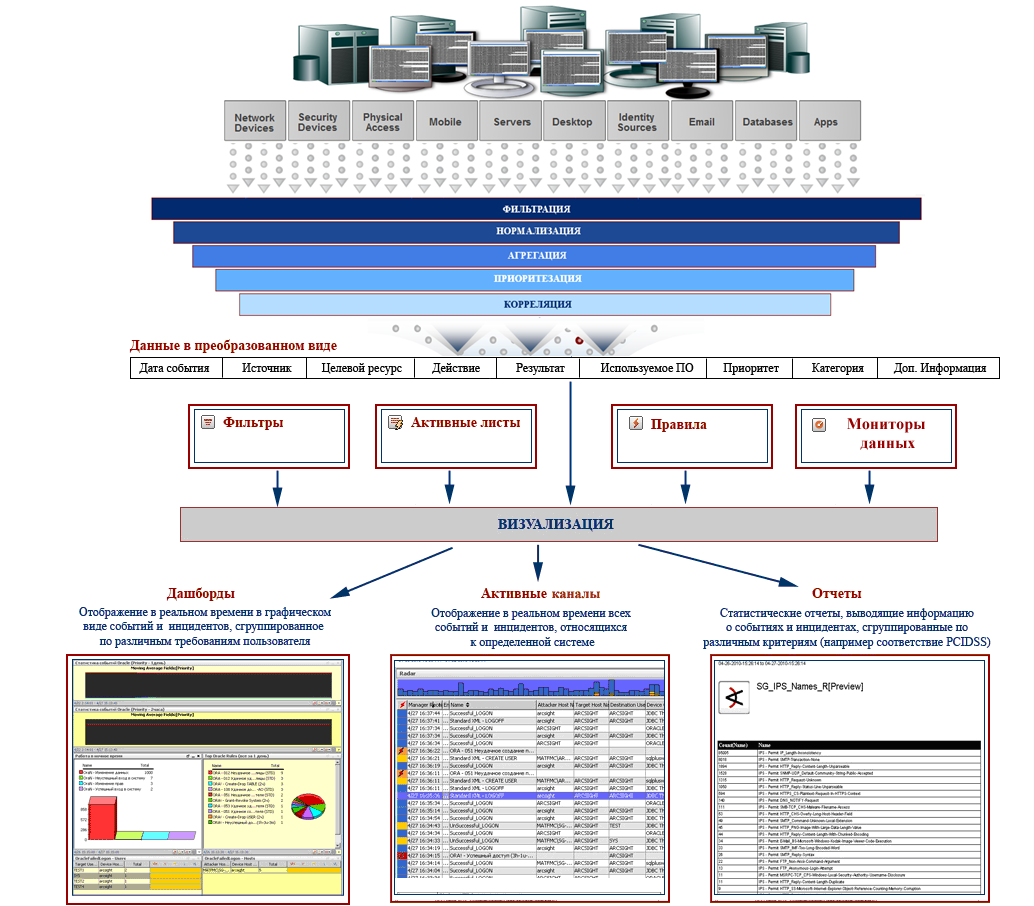 Рисунок 1. Алгоритм обработки событий в системе ArcSightЗадачей модуля является анализ и обработка собранных событий с использованием встроенных механизмов системы ArcSight, таких как:фильтры - Filters (компоненты, позволяющие отобразить только необходимые события, имеющие отношения к текущей задаче);активные листы - ActiveLists (динамические списки для поддержания актуальных данных о состоянии систем о пользователей);правила - Rules (компоненты, позволяющие гибко анализировать, проводить корреляцию поступающих данных и делать выводы на основании обнаруженных событий).Основным компонентом модуля является набор корреляционных правил. Для его работы применяются правила, относящихся к мониторингу различных ресурсов, представленных ниже:ресурсы (Resource и Resource Quota);активные каналы (Active Channel);активные листы (Active List);архивы (Archive);аутентификация (Authentication);коннекторы (Connector Connection, Connector Login, Connector Exceptions, Connector Error);мониторы данных (Data Monitors);лицензии (License Audit);менеджер (Manager External Event Flow Interruption, Manager Activation, Manager Error);нотификации (Notification);правила (Rule Actions, Rule Activations, Rule Firings, Rule Warnings);запуск по расписанию (Scheduler Execution, Scheduling Tasks, Scheduler Skip);пользователи (User Login, User Management).	Правила охватывают весь спектр событий, относящихся к нарушениям корректной работы системы мониторинга. Некоторые группы и примеры правил представлены в таблице 1. Таблица 1Визуализация и вывод детальной информации о текущем состоянии ArcSightДля вывода детальной информации о текущем состоянии системы ArcSight используются настроенные отчетные таблицы и графики, перечень которых представлен в таблице 1 и 2 соответственно.Таблица 1 - Перечень отчетных таблицТаблица 2 - Перечень графиков№Группа правилПримеры правила1Ресурсыудаление ресурса;изменение ресурса в нерабочее время;изменение ресурса нелегитимным пользователем.2Активные каналымедленная загрузка активного канала.3Активные листыпереполнение активного листа.4Архивыошибка создания архива;ошибка активации архива.6Коннекторыостановка критичного коннектора;нет данных с коннектора в течение заданного времени;ошибки разбора событий;переполнение кэша коннектора;ошибки подключения к целевым источникам.7Мониторы данныхкритичное увеличение фиксируемых событий; отключение монитора данных.8Лицензиинарушение лицензионной политики (количество событий);нарушение лицензионной политики (количество ресурсов).9Менеджеростанов менеджера;останов сбора событий менеджером;критичная загрузка менеджера.10НотификацииПревышение заданного количества отправленных сообщений в единицу времени;Отключение нотификации;Множественные неудачные попытки доставки сообщений.11ПравилаОтключение критичного правила;Правило уходит в рекурсию;Превышение критичного предела срабатывания правила в единицу времени.12Запуск по расписаниюОшибка выполнения задачи по расписанию.№НазваниеОписание 1.Доступность источников событийВыявленные случаи потери сетевого соединения с источниками событий2.Доступность компонентов системы ArcSightВыявленные случаи потери сетевого соединения с компонентами системы ArcSight3.Целостность данных от источников событийВыявленные случаи нарушения целостности данных от источников событий4.Актуальность данных от источников событийВыявленные случаи нарушения актуальности данных от источников событий (расхождения временных меток)5.Проблемы в конфигурации компонентов системы ArcSightПеречень обнаруженных проблем в конфигурации компонентов системы ArcSight6.Производительность компонентовПеречень обнаруженных проблем с производительностью компонентов системы ArcSight7.Производительность коннекторовПеречень обнаруженных проблем с производительностью коннекторов8.Остановки компонентов системы ArcSightВыявленные случаи остановки системы ArcSight9.Сбои в работе компонентов системы ArcSightПеречень критичных ошибок компонентов системы ArcSight10.Ошибки в работе компонентов системы ArcSightПеречень критичных и некритичных ошибок компонентов системы ArcSight11.Потеря сетевого соединенияВыявленные случаи потери сетевого соединения между компонентами системы ArcSight12.Количество событий, получаемых с коннекторовТаблица с количеством событий, получаемых с каждого из коннекторов 13.Количество событий, получаемых с источников событийТаблица с количеством событий, получаемых с каждого из источников14.Всплески потоков событийВыявленные случае всплесков количества событий, получаемых с источника (в минуту)15.Прекращение потока событийВыявленные случае прекращения получения событий с источника№НазваниеОписание 1.Потери сетевого соединения с источниками событийТОП источников с событий с наибольшим количеством выявленных за месяц случаев потери сетевого соединения 2.Потери сетевого соединения с компонентами системы ArcSightТОП компонентов системы ArcSight с наибольшим количеством выявленных за месяц случаев потери сетевого соединения3.Нарушения целостности данных от источников событийТОП источников с событий с наибольшим количеством выявленных за месяц случаев нарушения целостности поступающих данных 4.Нарушения актуальности данных от источников событийТОП источников с событий с наибольшим количеством выявленных за месяц случаев нарушения актуальности поступающих данных (расхождения временных меток)5.Проблемы в конфигурации компонентов системы ArcSightТОП компонентов системы ArcSight с наибольшим количеством обнаруженных за месяц проблем в конфигурации 6.Проблемы с производительностью компонентовТОП компонентов системы ArcSight с наибольшим количеством обнаруженных за месяц проблем с производительностью7.Проблемы с производительностью коннекторовТОП коннекторов с наибольшим количеством обнаруженных за месяц проблем с производительностью8.Остановки компонентов системы ArcSightТОП компонентов системы ArcSight с наибольшим количеством случаев остановки за месяц9.Сбои в работе компонентов системы ArcSightТОП компонентов системы ArcSight с наибольшим количеством критичных ошибок за месяц10.Ошибки в работе компонентов системы ArcSightТОП компонентов системы ArcSight с наибольшим количеством критичных и некритичных ошибок за месяц11.Потеря сетевого соединенияТОП компонентов системы ArcSight с наибольшим количеством случаев потери сетевого соединения12.Количество событий, получаемых с коннекторовТОП коннекторов по количеству получаемых событий ИБ13.Количество событий, получаемых с источниками событийТОП источников по количеству получаемых событий ИБ14.Всплески потоков событийТОП источников по количеству выявленных всплесков количества событий (в минуту)15.Прекращение потока событийТОП источников по количеству выявленных случаев прекращения получения событий 